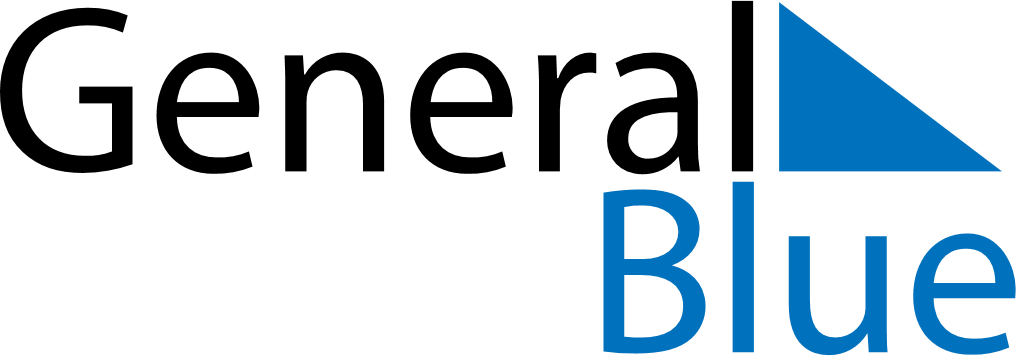 Barbados 2023 HolidaysBarbados 2023 HolidaysDATENAME OF HOLIDAYJanuary 1, 2023SundayNew Year’s DayJanuary 21, 2023SaturdayErrol Barrow DayApril 7, 2023FridayGood FridayApril 9, 2023SundayEaster SundayApril 10, 2023MondayEaster MondayApril 28, 2023FridayNational Heroes DayMay 1, 2023MondayMay DayMay 28, 2023SundayPentecostMay 29, 2023MondayWhit MondayAugust 1, 2023TuesdayEmancipation DayAugust 7, 2023MondayKadooment DayNovember 30, 2023ThursdayIndependence DayDecember 25, 2023MondayChristmas DayDecember 26, 2023TuesdayBoxing Day